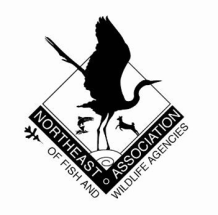 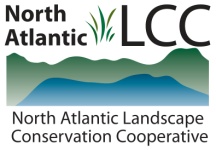 Highest-ranked needs from workshop are listed below, organized by framework element. Habitat Mapping: Biological Assessment:Conservation Design and DeliveryMonitoring, Evaluation and Research. Information ManagementNeed from workshopProjects underway or proposed Finish mapping all systems (Canada, lakes) LCC/CSC Extending map to Canada, LCC Coastal and Marine MappingUsable product (expectations, limits) RCN Users GuideMapping, accuracy and validation RCN Users GuideLayers (land use, threats, refugia, invasive species) LCC Designing Sustainable Landscapes Consistent SWAP format/template/database which will allow for a region wide roll up RCN SWAP database projectCreate distribution maps for regional responsibility, high concern species - overlay on NE habitat maps. LCC/RCN regional synthesisDevelopment of habitat focus areas and corridors. LCC/RCN regional synthesis, LCC Designing Sustainable Landscapes, other LCC projectsDevelop a process to develop regional representative species goals LCC conservation goals team, USFWS surrogate species effortWorking with implementers/users, translate the information into usable tools. Develop a targeted marketing, training, and capacity building strategy.LCC/RCN regional synthesis, LCC Science Delivery Team, demonstration projectsProvide information on landscapes of regional significance to conservation partners at various scales to implement specific conservation actions. LCC/RCN regional synthesis, Designing Sustainable Landscapes, LCC Science Delivery Team, demonstration projects.Identification of habitat focus areas with a step up step down process to implement on the ground habitat conservation, restoration, and management. LCC/RCN regional synthesis, Designing Sustainable Landscapes, LCC Conservation Design TeamOverlay and integrate existing datasets to delineate landscapes of regional significance (focal areas and connectivity). LCC/RCN regional synthesis, Designing Sustainable Landscapes, LCC Permeable Landscapes, LCC PARCA.Develop conservation designs for multiple representative species.LCC Designing Sustainable LandscapesProvide cookbook or catalog of on-the-ground implementation details that translate conservation design results into practical actions or projects.  LCC Science Delivery Team?Long term monitoring and performance evaluation to feed into the conservation framework.  Fund the implementation of the NE Regional Monitoring and Performance Reporting Framework. RCN and LCC with NPS and FWS I&M?Identify and leverage existing federal monitoring programs; develop complementary state/tribal/NGO surveys to provide regional status. RCN and LCC with NPS and FWS I&M?Establish Uniform Monitoring Practices that can be applied across large geographic areas for multi-jurisdictional resources Need a consistent framework for states to implement monitoring so that we can roll up data. RCN SWAP database project?  TRACS?Ensure accurate monitoring of representative species to support biological assessment and conservation designLCC validation of models, USFWS representative species modelingSupport LCC information management needs assessment.LCC Information Management Needs AssessmentDevelop a way for states, LCCs and other partners to access the habitat mapping and geospatial condition analysis products coming out of the RCN process. LCC/RCN regional synthesis and new GIS analyst positions in FWS and TNCConsistent SWAP format/template/database which will allow for a region wide roll up RCN SWAP database projectRegional habitat management database that includes spatial and tabular data on habitats being managed on both public and private lands Habitat management database proposal developed through Northeast Habitat Technical CommitteeInstitutionalize long-term datasets on a Regional cooperative basis (security, access, data sharing, maintenance, transferable data technology). LCC/RCN regional synthesisCreate data sharing agreements between all members of NE conservation community - state, federal, NGO - and get their data. LCC/RCN regional synthesis